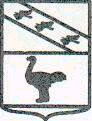 Льговский Городской Совет депутатов Р Е Ш Е Н И Еот 31 мая 2018 года  № 51 Об установлении границ территорий осуществления территориального общественного самоуправления в городе ЛьговеВ соответствии с Федеральным законом от 6 октября 2003 года № 131-ФЗ «Об общих принципах организации местного самоуправления в Российской Федерации», Уставом муниципального образования «Город Льгов», Положением о территориальном общественном самоуправлении в муниципальном образовании «Город Льгов», утвержденным решением Льговского Городского Совета депутатов от «25» декабря 2007 года № 143, на основании заявлений инициативных групп граждан города Льгова Льговский Городской Совет депутатов решил:1. Установить границы территорий осуществления территориального общественного самоуправления в городе Льгове согласно Приложению 1.2. Решение вступает в силу со дня его официального опубликования.Председатель  Льговского Городского Совета депутатов                                                   Н.И. КостебеловГлава города Льгова                                                                    В.В. ВоробьёвПриложение 1к решениюЛьговского Городского Совета депутатовот 31 мая 2018 года № 51ГРАНИЦЫТЕРРИТОРИЙ ОСУЩЕСТВЛЕНИЯ ТЕРРИТОРИАЛЬНОГООБЩЕСТВЕННОГО САМОУПРАВЛЕНИЯ В ГОРОДЕ ЛЬГОВЕ№ ТОСГраницы территорий (улицы, проезды, проспекты, переулки и иные территории, № домов)1Улица К.Либкнехта нечетная сторона с дома №39 по дом №79, четная сторона с дома №20 «а» по дом №38, переулок К.Либкнехта  с дома №1 по дом №12